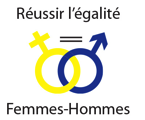 https://www.reussirlegalitefh.frreussir.egalitefh@orange.frCotisation 2023Nom :						Prénom :Adresse :Téléphone :Courriel : 10 euros : cotisation étudiant-e / doctorant-e 30 euros : cotisation plein tarif ……. euros : cotisation de soutienDate :		Signature :Fiche et chèque à l’ordre de REFH sont à envoyer à Brigitte SOL, 73, rue Olivier de Serres, 75015- Paris. 